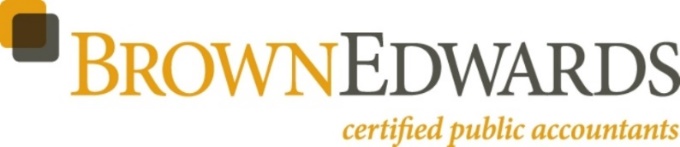 2018 COST-OF-LIVING ADJUSTMENTS FOR QUALIFIED RETIREMENT PLANSThe Internal Revenue Service has announced the cost-of-living adjustment (COLA) for 2018. The dollar limitations for pension plans and selected other items are listed below. Certain annual compensation amounts were increased, including the limit for elective deferrals, which have not been updated since 2015. The Social Security Administration separately announced an increase to the taxable wage base2. Code Section20182017201620152014401(a)(17)/404(l) Annual Compensation$275,000$270,000$265,000$265,000$260,000402(g)(1) Elective Deferrals18,50018,00018,00018,00017,500408(k)(2)(C) SEP Minimum Compensation600600600600550408(k)(3)(C) SEP Maximum Compensation275,000270,000265,000265,000260,000408(p)(2)(E) SIMPLE Maximum Contributions12,50012,50012,50012,50012,000409(o)(1)(C) ESOP Limits1,105,000220,0001,080,000215,0001,070,000210,0001,070,000210,0001,050,000210,000414(q)(1)(B) HCE Threshold120,000120,000120,000120,000115,000414(v)(2)(B)(i) Catch-up Contributions6,0006,0006,0006,0005,500414(v)(2)(B)(ii) Catch-up Contributions3,0003,0003,0003,0002,500415(b)(1)(A) DB Limits220,000215,000210,000210,000210,000415(c)(1)(A) DC Limits55,00054,00053,00053,00052,000416(i)(1)(A)(i) Key Employee175,000175,000170,000170,000170,000457(e)(15) Deferral Limits18,50018,00018,00018,00017,5001.61-21(f)(5)(i) Control Employee110,000105,000105,000105,000105,0001.61-21(f)(5)(iii) Control Employee220,000215,000215,000215,000210,000219(b)(5)(A) IRA Contribution Limit5,5005,5005,5005,5005,500219(b)(5)(B) IRA Catch-Up Contributions1,0001,0001,0001,0001,000Taxable Wage Base for Social Security128,700127,200118,500118,500117,000